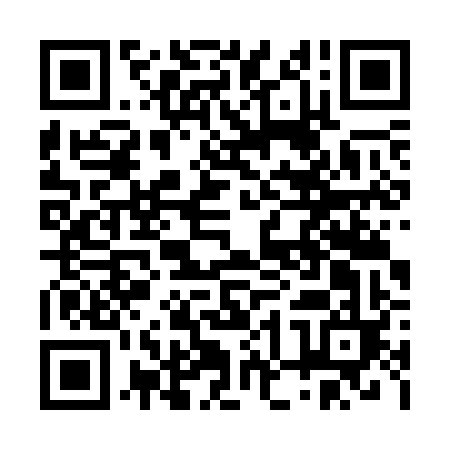 Prayer times for San Miguel de Tucuman, ArgentinaWed 1 May 2024 - Fri 31 May 2024High Latitude Method: NonePrayer Calculation Method: Muslim World LeagueAsar Calculation Method: ShafiPrayer times provided by https://www.salahtimes.comDateDayFajrSunriseDhuhrAsrMaghribIsha1Wed6:277:461:184:276:508:042Thu6:277:461:184:266:498:033Fri6:287:471:184:266:488:034Sat6:287:471:184:256:488:025Sun6:297:481:184:256:478:026Mon6:297:481:174:246:468:017Tue6:297:491:174:246:458:008Wed6:307:501:174:236:458:009Thu6:307:501:174:236:447:5910Fri6:317:511:174:226:447:5911Sat6:317:511:174:226:437:5812Sun6:327:521:174:216:427:5813Mon6:327:521:174:216:427:5814Tue6:337:531:174:206:417:5715Wed6:337:531:174:206:417:5716Thu6:337:541:174:206:407:5617Fri6:347:541:174:196:407:5618Sat6:347:551:174:196:397:5619Sun6:357:561:174:196:397:5520Mon6:357:561:174:186:397:5521Tue6:367:571:184:186:387:5522Wed6:367:571:184:186:387:5423Thu6:367:581:184:176:387:5424Fri6:377:581:184:176:377:5425Sat6:377:591:184:176:377:5426Sun6:387:591:184:176:377:5427Mon6:388:001:184:176:367:5328Tue6:388:001:184:166:367:5329Wed6:398:011:184:166:367:5330Thu6:398:011:194:166:367:5331Fri6:408:021:194:166:367:53